附件1：第八届中国创新创业大赛宁波赛区实施方案中国创新创业大赛（以下简称“大赛”）由科技部、教育部、财政部等单位共同指导，科技部火炬中心、科技型中小企业技术创新基金管理中心等单位承办，旨在进一步提高我国创新创业水平，紧密加强科技和金融的结合，创新科技项目评价方式，大力弘扬创新创业文化，营造良好的创新创业氛围。希望各有关单位加强对本届大赛的支持力度，充分组织调动辖区内企业积极性，推荐优质项目参赛，力争为我市取得更好的成绩。为做好2019年第八届中国创新创业大赛宁波赛区的组织工作，根据科技部的大赛方案，结合我市实际，制定本实施方案。大赛目的加快实施创新驱动发展战略，适应和引领经济发展新常态，打造经济发展新引擎，整合创新创业要素，搭建为科技型中小企业服务的平台，引导更广泛的社会资源支持创新创业，推进大众创业、万众创新。大赛主题科技创新，成就大业组织机构主办单位：宁波市科学技术局承办单位：宁波市科技金融服务中心宁波市天使投资俱乐部协办单位：各区县（市）科技局深圳证券信息有限公司宁波市天使投资引导基金有限公司 宁波镇海天使产业园             宁波市创新创业管理服务中心              宁波市科技信息研究院支持单位：宁波东元创业投资有限公司宁波新以创业投资合伙企业宁波君润创业投资管理有限公司宁波海邦人才创业投资合伙企业达晨创业投资有限公司IDG资本投资顾问有限公司北极光投资顾问有限公司上海创业接力基金创业投资管理有限公司上海支点投资管理有限公司江苏毅达股权投资基金管理有限公司永柏资本控股集团有限公司深圳市启赋资本管理有限公司南京协立投资管理有限公司浙商创投股份有限公司苏州凯风正德投资管理有限公司苏州工业园区元禾原点创业投资管理有限公司上海容亿投资管理有限公司苏州国发创业投资控股有限公司宁波辅仁投资投资管理有限公司宁波成捷创业投资有限公司浙江浙大科发股权投资管理有限公司宁波赛伯乐甬科股权投资合伙企业(有限合伙）宁波东方智创投资有限公司宁波华建风险投资有限公司浙江蓝源投资管理有限公司宁波市小村开云创业投资合伙企业（有限合伙）宁波市伯乐开图创业投资合伙企业（有限合伙）宁波杉杉望新科技创业投资有限公司宁波欧讯创业投资有限公司宁波谦石高新创业投资合伙企业宁波复生创业投资合伙企业（有限合伙）宁波天元伟业投资有限公司 浙江以琳创业投资有限公司 宁波龙翌领航投资中心（有限合伙） 浙江国懿资产管理有限公司 宁波英飞伯乐创业投资合伙企业（有限合伙） 
宁波博瑞投资有限公司宁波开云融汇创业投资合伙企业（有限合伙）宁海天使创业投资合伙企业（有限合伙）北京国仟共赢创业投资中心（有限合伙）宁波赛宝创业投资合伙企业（有限合伙）宁波甬港无咖股权投资合伙企业（有限合伙）常州青年创业投资中心（有限合伙）宁波心元创业投资合伙企业（有限合伙）宁波镇海君鼎协力创业投资有限公司宁波维科投资发展有限公司杭州既明已未创业投资合伙企业（有限合伙）奉化市国创股权投资有限公司舟山晨誉创业投资有限公司宁波伯乐壹号投资咨询合伙企业（有限合伙）宁波天骥赢和股权投资管理有限公司宁波合投壹号投资咨询合伙企业（有限合伙）参赛对象和条件1、企业具有创新能力和高成长潜力，主要从事高新技术产品研发、制造、服务等业务，拥有知识产权且无产权纠纷。2、企业经营规范、社会信誉良好、无不良记录，且为非上市企业。3、企业2018年营业收入不超过2亿元人民币。4、企业注册成立时间在2009年1月1日（含）以后。5、大赛按照初创企业组和成长企业组进行比赛。工商注册时间在2018年1月1日（含）之后的企业方可参加初创企业组比赛，工商注册时间在2017年12月31日（含）之前的企业只能参加成长企业组比赛。6、入围全国行业总决赛的成长组企业，必须在省级科技管理部门推荐时获得科技型中小企业的入库登记编号（登记网址：www.innofund.gov.cn）；对初创组企业不作此项要求。7、前七届大赛全国总决赛或全国行业总决赛获得一二三名或一二三等奖的企业不参加本届大赛。宁波赛区比赛奖项设置奖项设置大赛设特等奖1名、一等奖3名、二等奖6名、三等奖10名，最佳团队奖、最佳技术奖、最佳模式奖、最具潜力奖等单项奖若干名，颁发奖杯、证书。奖励额度大赛设立专项奖金200万元，其中特等奖奖励50万元，一等奖各奖励20万元，二等奖各奖励10万元，三等奖各奖励3万元。配套支持政策大赛设贷款授信额度3亿元，天使资本3亿元。  （一）支持政策进入半决赛的企业，给予以下政策支持：优先获得大赛优秀企业荣誉；优先推荐给大赛合作创业投资机构、天使投资机构（人）、合作商业银行等进行融资支持;免费获得创业导师的创业辅导，优先获得天使风暴辅导名额；免费获得创业政策、创业融资、商业模式、市场开拓等方面的培训；优先推选申报宁波市3315、泛3315、优秀创新创业项目等奖励支持；大赛合作银行优先给予企业贷款授信支持。进入决赛的企业，除上述支持外，再给予以下政策支持：决赛将通过深交所信息公司网上平台直播，获奖项目优先推荐至中国创新创业大赛全国行业总决赛路演；免费获得创业导师一对一辅导，完善商业模式及答辩技巧，提升项目水平；免费获得主流媒体深度报道与宣传；优先推荐并参加全国行业总决赛，并获得相应的国家奖励;符合国家、省、市相关科技计划项目条件的，给予优先推荐和支持。七、大赛时间安排及流程报名参赛自评符合参赛条件的企业登录中国创新创业大赛官方网站报名注册，网址www.cxcyds.com。注册截止时间：2019年6月10日报名截止时间：2019年6月15日审核确认    报名截止后，由赛区组委会根据参赛企业条件，对宁波赛区已报名的企业进行形式审核和资格确认。参赛资格确认截止时间：2019年6月底初赛组织创投评委和技术评委进行会审，按一定比例，评选晋级半决赛的企业。初赛时间：2019年7月半决赛（1）天使培训。为所有进入半决赛的企业组织天使培训，为企业提供科技政策、股权法务、知识产权等方面的培训，并帮助企业优化商业计划书，提升答辩技巧。（2）现场答辩。组织评审专家对晋级的企业进行现场答辩，根据评分高低，确定晋级决赛的企业。半决赛时间：2019年 7月- 8月决赛（1）导师辅导。组织市内外专家就每个项目进行一对一的辅导，完善模式和思路，提高水平。（2）媒体宣传。组织主流媒体为晋级的企业进行深入报道与免费宣传。（3）决赛评审。组织评审专家对晋级的企业进行现场答辩。现场公布每家参赛企业的评分结果，按得分高低评选出大赛获奖企业，名单当场公布。同时根据国赛名额分配情况择优产生我市晋级全国比赛的企业名单。（4）天使对接。决赛将在深交所信息平台进行现场直播，搭建创业团队与资本方沟通交流的平台，吸引更多的专业投资人和创业团队零距离接触。决赛时间：2019年8月国家行业总决赛总决赛按照电子信息、新材料、新能源及节能环保、生物医药、先进制造、互联网6个行业进行比赛。总决赛阶段比赛时间：2019年 9月至11月八、赛区评审规则评审原则通过初赛、半决赛、决赛的形式，层层择优，评选出获奖企业。评审规则1、初赛采用网上评审形式，主要审核计划书的完整性和合理性，结合对技术、产品、商业模式、经营状况等评判，给予推荐、备选、淘汰三类意见。每家企业由三名评委独立评审，需要至少两名评委予以推荐或备选才能晋级半决赛。2、半决赛采用现场评审形式，按照行业领域分为若干组，每组安排五名评委独立评审，每名评委按照评分标准进行打分并写出评价意见和建议。以五名评委的平均分作为参赛企业的最终得分，按得分排名确定晋级决赛名单。3、决赛采用现场答辩形式，入围企业采用集中答辩的形式。每组安排七名评委，每名评委按照评分标准进行打分，以七名评委评分的平均分作为参赛企业的最终得分，成绩现场公布，根据得分排名，现场产生获奖名单。评审指标    总分满分100分。九、宣传培训宣传发动4月下旬，科技部正式下发中国创新创业大赛通知后，由市科技局牵头启动宁波赛区相关工作，印发《第八届中国创新创业大赛宁波赛区实施方案》，组织召开宁波赛区启动会。5 - 6月，进入高校、孵化器、众创空间等创业园区，组织大赛宣讲会，提高大赛知名度，提高企业参赛热情。培训辅导对晋级半决赛的企业就商业计划书的完善、路演技巧、科技政策、法务股权、知识产权等方面，开展培训辅导。项目对接对进入宁波赛区决赛的参赛企业，根据其意愿，组织相关创投机构（人）进行实地调查以及现场对接。全程宣传结合大赛报名、评选进展，在宁波本地媒体刊发赛事新闻以及软广告；通过宁波科技信息网、宁波日报、甬派、浙江新闻客户端、宁波市天使投资俱乐部、宁波创业企业QQ群、各区县（市）科技信息网、科技企业孵化器网站及时发布赛事信息。联系方式报名咨询电话：0574-87910911  0574-87910922大赛公众号：宁波市天使投资俱乐部大赛咨询微信群：添加NINALvwj  备注“2019大赛 ”大赛咨询QQ群：732905966大赛工作QQ群：698781123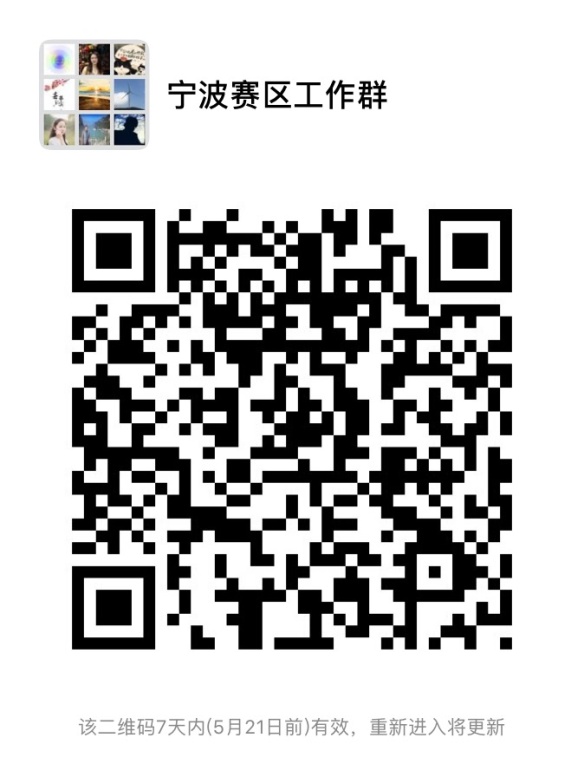 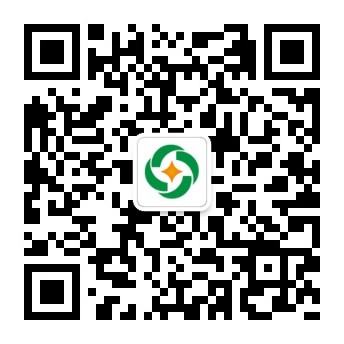 评分项权重系数（初创组）权重系数（成长组）技术和产品3030商业模式及实施方案1515行业及市场2020团队3025财务分析510储善苗宁海县科技局电话：59959757孙春来宁波市科技局合作处电话：89187181庄  园宁波市天使投资俱乐部电话：13806677278